Hi kyle,I tested server & cilent configurations.First I make ubuntu VPN server and then connect client(Windows PC) with ubuntu VPN server. It connects and working fine.After that I put those same client configuration files in flexy via FTP & in flexy GUI.That is shown in below image.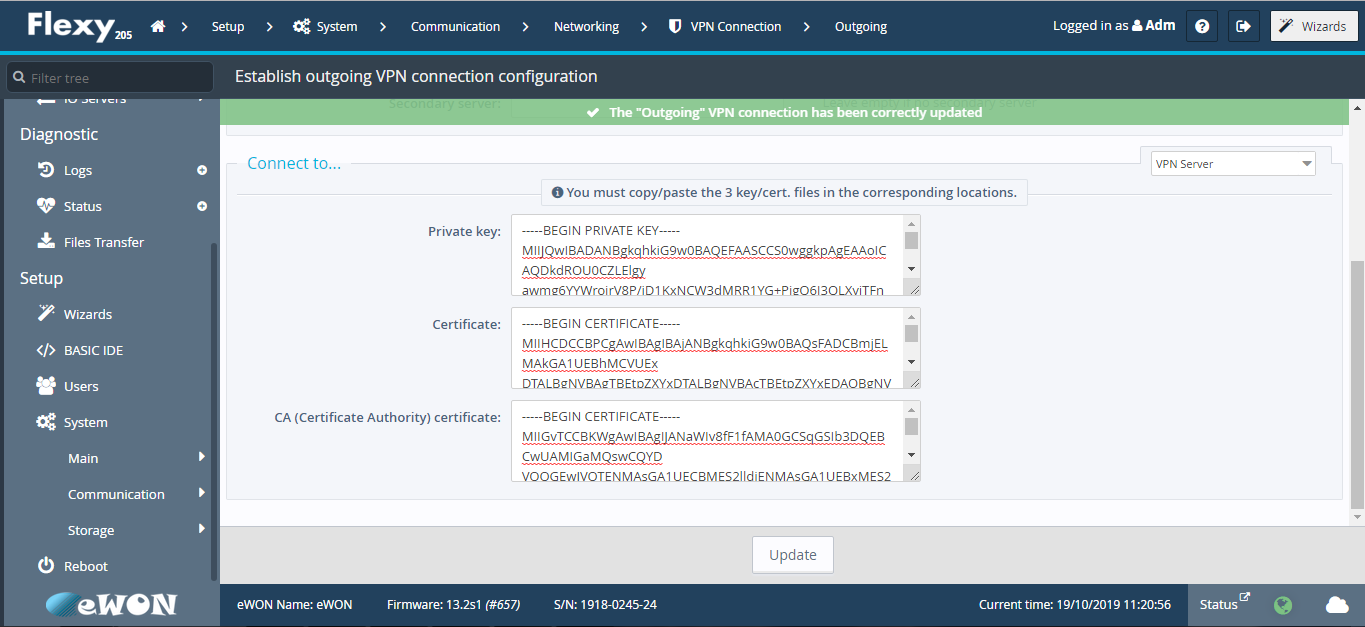 After putting that configuration files in flexy GUI, I have facing one difficulty that when I refresh the browser page, my private key will automatically changed. That is shown in below image.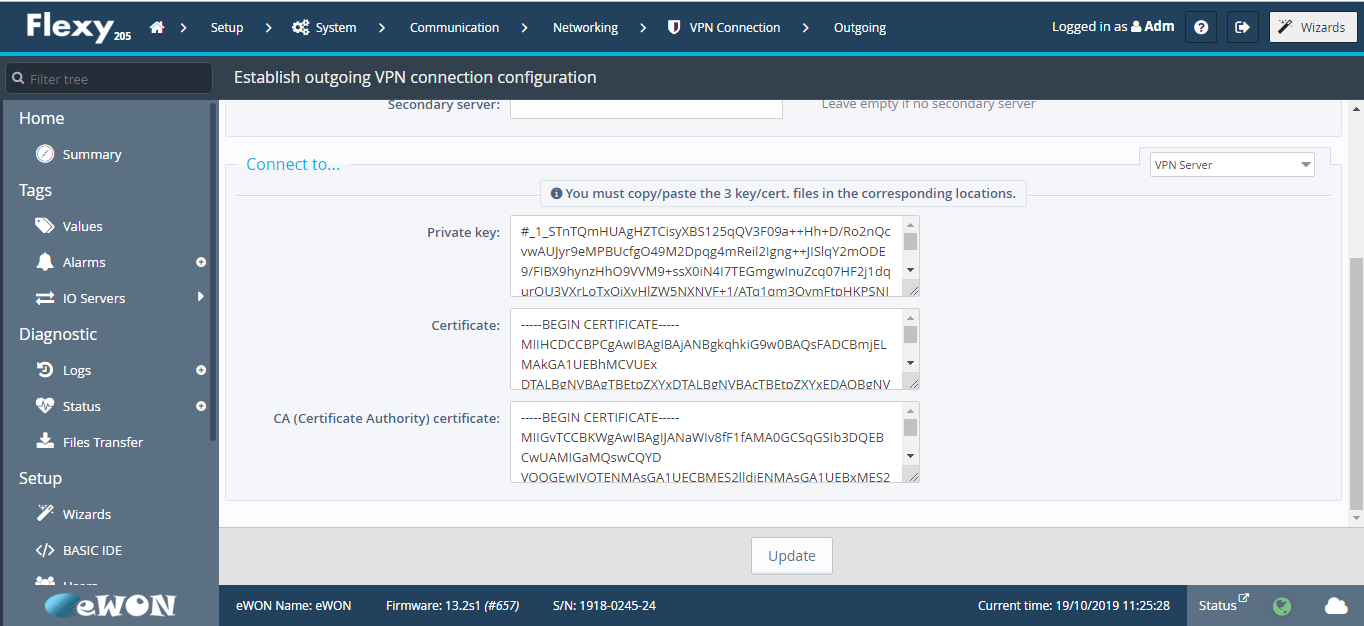 I have attached my Server.ovpn & Client.ovpn files for your reference.Server.ovpn (Ubuntu)port 1194proto udpdev tun	ca /home/tirths/OpenVPN/easy-rsa/keys/ca.crtcert /home/tirths/OpenVPN/easy-rsa/keys/ServerVPN.crtkey /home/tirths/OpenVPN/easy-rsa/keys/ServerVPN.keydh /home/tirths/OpenVPN/easy-rsa/keys/dh4096.pemserver 10.10.10.0 255.255.255.0ifconfig-pool-persist ipp.txtkeepalive 10 30cipher AES-256-CBCcomp-lzopersist-keypersist-tunverb 3Client.ovpn (Windows)clientdev tunproto udpremote 192.168.101.67resolv-retry infinitecomp-lzonobindpersist-keypersist-tunca "C:\\Users\\niravp\\Downloads\\openvpn\\ca.crt"cert "C:\\Users\\niravp\\Downloads\\openvpn\\ClientVPN.crt"key "C:\\Users\\niravp\\Downloads\\openvpn\\ClientVPN.key"--remote-cert-tls servercipher AES-256-CBCverb 3Thank you in advance.